Муниципальное бюджетное общеобразовательное учреждение «Специальная (коррекционная)  школа - интернат VIII вида»                                        Утверждено:                                                                                  Директор школы                                       ______ Гизатуллин С.А.                                       Приказ № _____                                                                                                                                                       от «____» ___2020г.Программадуховно – нравственного  воспитания« Дерево добра» 3 класс                                                                                                              Составила: Семенова Г.А.,                                                                                                                  кл.руководитель 3 классаЧернушка 2020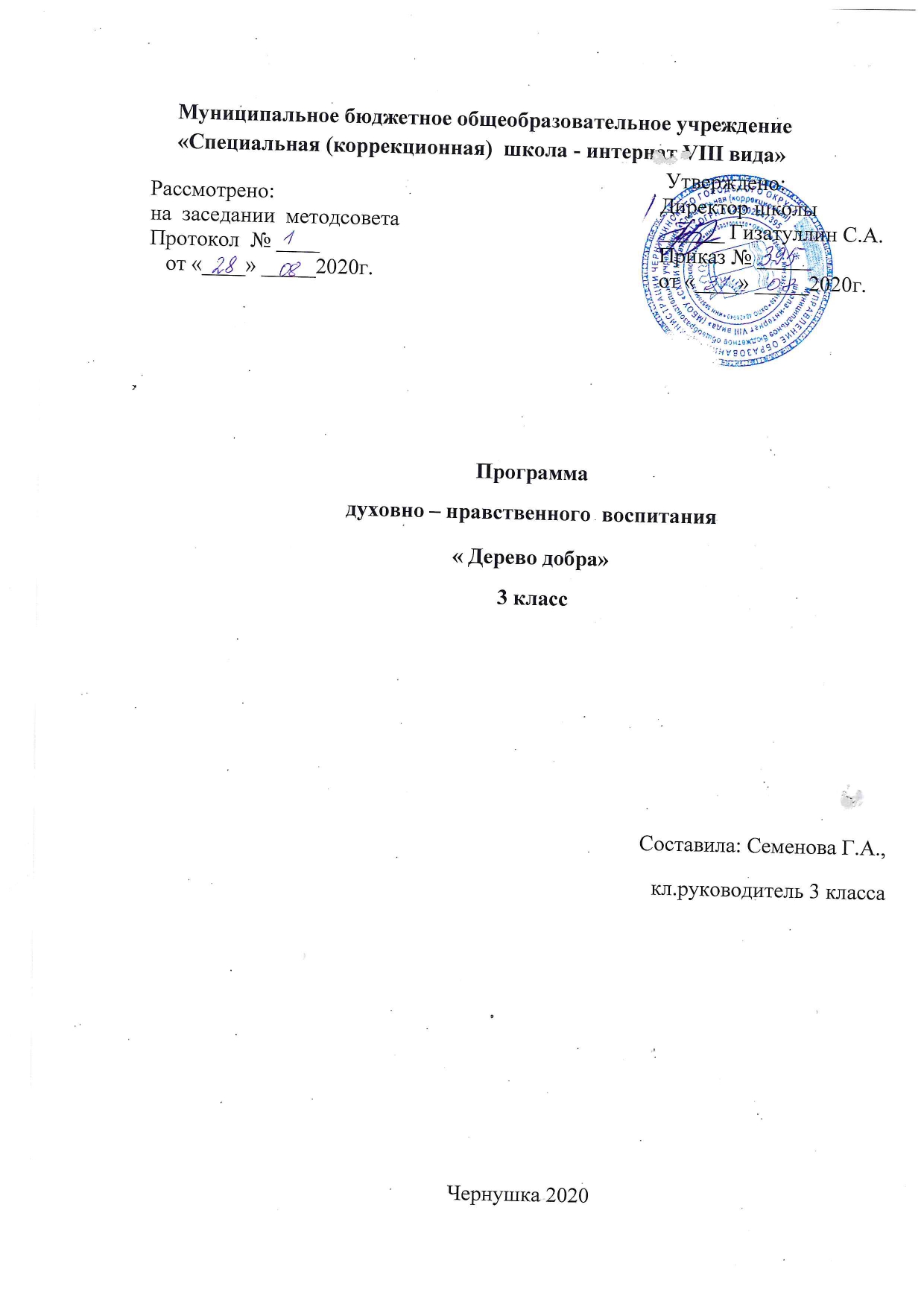 ПОЯСНИТЕЛЬНАЯ ЗАПИСКАВоспитание - великое дело: им решается участь человека.
В.Г. Белинский      Программа  духовно-нравственного воспитания позволяет расширить спектр образования, так как направлена на организацию нравственного уклада школьной жизни, включающего воспитательную, учебную, внеучебную, социально значимую деятельность обучающихся, основанного на системе духовных идеалов, ценностей, моральных приоритетов, реализуемого в совместной социально-педагогической деятельности школы.     В. А. Сухомлинский утверждает, что настоящий человек - это человек гармоничной и многогранной духовной жизни. При этом процесс воспитания он рассматривал как стремления к идеалу, как воспитание способности пользоваться, дорожить духовными ценностями, видеть, находить их, очеловечивать в собственном личном опыте. Ш. А. Амонашвили в трактате «Школа жизни» отмечает необходимость развивать, воспитывать, образовывать духовную жизнь ребенка, развивать в нем умения духовной жизни. Из страны детства все мы уходим в большую жизнь, насыщенную радостью и страданием, минутами счастья и горя. Способность радоваться жизни и умение мужественно переносить трудности закладывается в раннем детстве. Дети чутки и восприимчивы ко всему, что их окружает. Чтобы стать добрыми к людям, надо научиться понимать других, проявлять сочувствие, честно признавать свои ошибки, быть трудолюбивыми, удивляться красоте окружающей природы, бережно относиться к ней. Конечно, трудно перечислить все нравственные качества человека будущего общества, но главное, что эти качества должны закладываться сегодня.Ключевыми понятиями, характеризующими сущность воспитательной системы класса, являются:  «индивидуальность», «самостоятельность», «доброта», «дружба», «творчество», «активность», «коллектив», которые одновременно выполняют роль принципов классного сообщества, а затем превратятся в ценностные ориентации личности каждого ребенка. Вопрос духовно-нравственного воспитания детей является одной из ключевых проблем, стоящих перед каждым родителем, обществом и государством в целом. Воспитание человека всегда было, есть и будет сложной задачей. Даже, если общество развивается стабильно, возникают и в таком обществе проблемы в воспитании подрастающего поколения. Особенно актуален этот процесс для детей с ограниченными возможностями здоровья, так как именно они находятся в наиболее сложных социальных условиях и нуждаются в воспитании таких личностных качеств, которые помогли бы им сформировать активную жизненную позицию, найти место в социуме, жить  полноценнойжизнью, дали ему право быть полноправным хозяином собственной жизни, членом общества. У этих детей не развито чувство ответственности за себя, своих близких, а значит за свою Родину. Такие дети нуждаются в создании специальных условий для усвоения основных социальных знаний, приобретения нравственных и духовных ценностей, необходимых для полноценной жизни в обществе.Актуальность программы:  заключается в том, что в процессе её реализации создаются условия для понимания ребёнком того, что жизнь человека, его ум и здоровье - это превеликая ценность на земле, и, что счастье его самого, родных, близких и окружающих людей в первую очередь зависит от желания постоянно работать над собой, стать образованным, духовно - воспитанным и трудолюбивым Работа планируется и реализуется по следующим направлениям:
·  воспитание гражданственности, патриотизма, уважения к правам, свободам и обязанностям человека;
·воспитание нравственных качеств и этического сознания;
·   воспитание трудолюбия, творческого отношения к учению, труду, жизни;
·  воспитание ценностного отношения к природе, окружающей среде (экологическое воспитание)
· воспитание ценностного отношения к прекрасномуЦель: формирование на основе знакомства с православной культурой высоких ценностных отношений к духовному историческому и культурному национальному наследию и воспитания качеств, отличавших русский характер: доброту, открытость, трудолюбие, патриотизм, сострадание, милосердие, благородство.Обучающие - Сформировать понятия:  совесть,  душа, нравственность, благодарность, род, семья, Родина, имя, праздники, радость, внимание, талант, прощение.- сформировать у ребёнка потребность в построении собственной поведенческой модели в соответствии с законами духовности.Развивающие: Развивать  доброжелательность  и эмоциональную отзывчивость, понимания других людей и сопереживания им.- Вызвать интерес к полученным знаниям и желание практической их реализации. - Развить духовно – нравственные качества личности- Развить способность духовно – нравственного осмысления окружающего мира- Формировать творческие способности Воспитательные:  - Воспитать ответственность за свою жизнь, за жизнь близких, за окружающий мир.- Воспитать нравственную культуру личности, нравственное сознание- Воспитывать доброжелательного отношения со сверстниками. Методы, используемые при реализации программы:Словесный (раскрытие понятий «духовность», «нравственность», «доброта», «человечность», «сочувствие»)Наглядный Практический Виды деятельности:Беседа Разучивание стихотворенийИгры Конкурсы Материальное обеспечение:1.Карандаши2. Бумага3. Краски4. Иллюстрации5.НоутбукК концу обучения учащиеся должны иметь:- Начальные представления о моральных нормах и привалах нравственного поведения;- Нравственно – этический опыт взаимодействия со сверстниками, старшими и младшими детьми, взрослыми в соответствии с общепринятыми нравственными нормами;- Способность эмоционально реагировать на негативные проявления в детском обществе и обществе в целом, анализировать нравственную сторону своих поступков и поступков других людей;- Уважительное отношение к родителям, к старшим, заботливое отношение к младшим;- Знание традиций своей семьи  и бережное отношение к ним.Программа составлена из расчета на 34 часа в год (1 час в неделю) на изучение        в   3 классе.Данная программа рассчитана  на детей среднего  школьного возраста. Реализация программы предполагает участие обучающихся, родителей, классного руководителя и педагогов-предметниКалендарно-тематическое планированиеИСПОЛЬЗУЕМАЯ ЛИТЕРАТУРА:Азбука нравственного воспитания /Под ред. И. А. Каирова, О.С. Богдановой. – М; Просвещение, 1999Библия. Синодальное издание.Богданова О.С., Калинина О.Д. Содержание и методика этических бесед с младшими школьниками. - М.; Просвещение, 2001Бютнер К. Жить с агрессивными детьми. - М.; Педагогика, 1999Васильева - Гангнус Л.П. Азбука вежливости. -М.; Педагогика, 2002.Ю.Власова Т.А.; Певзнер М.С- Дети с отклонениями в развитии. - М., 1993.Вахтеров В.П. Нравственное воспитание и начальная школа /Избранныепедагогические сочинения. - М.; Педагогика, 1987. - С. 43-139. Ильин И. Путь духовного обновления. - М.; Искусство, 2003.Кащенко В.П. Педагогическая коррекция. – М.; Просвещение, 1994.Курс «Мой мир и я» - С.-П.: Духовное просвещение, 2005.            Рассмотрено:           на  заседании  методсовета           Протокол  № ____от «____» ___2020г.ДатаТема занятияФорма работы1 четверть -8 часов03.09Правила дорожного движенияБеседа10Перемена с увлечением Обсуждение ситуаций17В гости в библиотекуБеседа24Разработка добрых правил, добрых дел в жизни детского коллектива Беседа01.10Старость надо уважатьБеседа, изготовление поздравительной открытки08Р.Н.С. «каша из топора»Чтение, обсуждение ситуации15Добрые и недобрые делаБеседа, обсуждение22Чем сердиться, лучше помиритьсяБеседа2 четверть – 8 часов11.11Твоё имяБеседа18Мы в ответе за тех, кого приручилиБеседа25Мой друг (домашнее животное).Конкурс рисунков02.12Доброе слово – что ясный деньРассказ, беседа, обсуждение ситуаций09Нужно ли уважать себяЧас общения16Настоящий другБеседа, обсуждение 23Мастерская Деда МорозаЧас общенияРезерв на повторение3 четверть – 10  часовКрещенские посиделкиБеседа, обсуждениеДобро и зло в православной традицииРассказ, беседаСолдат державыБеседа о русских воинах-героях29.01Старайся быть справедливым в словах и поступкахБеседа с использованием сказокСударыня масленицаРассказ, беседа05.02Сопереживание в радости и горе товарищамЧтение и обсуждение художественных произведений Загляните в мамины глазаРассказ, беседа12.02Стыд и совесть Беседа, обсуждение ситуаций Л.Н.Толстой «Два товарища»Беседа, обсуждениеПовторение и закрепление изученного материалаБеседа, обсуждение4 четверть – 8 часов Рассказ о празднике ПасхаВыставка рисунковЧерез тернии к звёздам, о первом полёте в космосИзготовление поделокЧудо земли - хлебБеседа, обсуждениеСтраницы великой победыКнижная выставкаПамять которой не будет концаКонкурс рисунка:Что такое справедливостьРассказ, беседаДень славянской письменностиРассказ, стихи, конкурсыЗдравствуй. Лето красное! Рисование рисунков